Закупка из одного источника № 2028678   Бикрост ХКП - 100 п2 Мастика МБК-Г крафт- мешок Мешок по 30кг - 3 шт.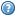 